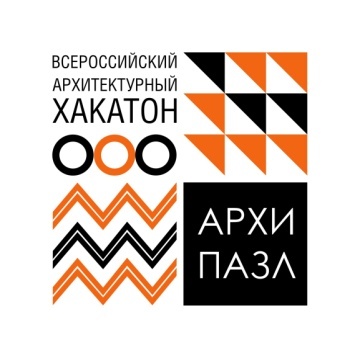 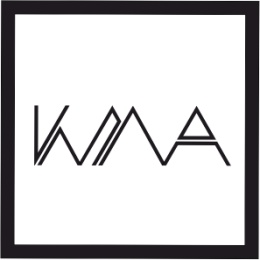 "УТВЕРЖДАЮ"генеральный секретарь Автономной некоммерческой организации Клуб Молодых Архитекторов  Малинович Р.Д. "3" сентября 2019 г.Положениео II Всероссийском архитектурном хакатоне "АрхиПазл"в рамках Всероссийского архитектурного проекта "АрхДвижение"	1. Общие положения 	1.1.Настоящее положение определяет организацию и порядок проведения Всероссийского архитектурного хакатона"АрхиПазл" (далее Мероприятие). 	1.2. Организаторы мероприятия(далее Оргкомитет): Автономная некоммерческая организация Клуб молодых архитекторов г. Иркутска;	1.3. Мероприятие проводится при поддержке:Федерального агентства по делам молодёжи (Росмолодёжь);ФГБОУ ВО Иркутский Национальный Исследовательский Технический Университет;Администрации города Иркутска;Общероссийской организации "Городские реновации"		2. Цель и задачи Мероприятия	2.1. Цель:создание на территории студенческого кампуса благоприятной среды для проведения досуга и возможности отдыха студентам-обитателям кампуса, путем строительства объемных визуальных архитектурных форм (арт-объектов), как идентичных элементов развития территории кампуса ИРНИТУ.	2.2. Задачи:1. Привлечение внимания СМИ и общественности к творческой молодежи и их работам;2. Помощь и развитие творческих инициатив;3. Продвижение идей студентов, молодых специалистов и творческих объединений по благоустройству среды и принесение фактической пользы городу, путем размещения объектов на территории кампуса ИРНИТУ;4. Создание малых архитектурных форм и арт-объектов для жителей г. Иркутска;5. Реализация объектов, разработанных в ходе хакатона, в городской среде г. Иркутска;6. Развитие обмена опытом между участниками хакатона и профессиональными архитекторами и дизайнерами;7. Создание возможности участия в конкурсе работ иногородних участников, студентов и молодых архитекторов.	3. Участники Мероприятия	3.1. В мероприятии могут принять участие граждане РФ в возрасте от 18 до 30 лет на момент подачи заявки.   	3.2. Участниками мероприятия могут являться: студенты, магистранты, аспиранты российских профильных вузов; молодые архитекторы и дизайнеры; другие представители творческой молодежи; представители профессиональных архитектурных мастерских; представители профессиональных студий дизайна; представители гражданского общества и профессиональных союзов: члены Союза архитекторов России и Союза дизайнеров России, общественных организаций; профессионалы смежных специальностей.		4. Условия участия	4.1. Мероприятие проводится в два этапа:первый этап (отборочный); второй этап (конкурсный).	4.2. Для участия в Мероприятии необходимо:зарегистрироваться в АИС "Молодежь России" (далее Система) по адресу в сети интернет - https://myrosmol.ru;подать индивидуальную заявку через личный кабинет пользователя Системы (Приложение 1);выполнить конкурсное задание отборочного этапа в соответствии с п.5.1.;отправить конкурсное задание отборочного этапа по адресу archipuzzle@k-m-a.ru;получить  от Системы информационное письмо с результатом рассмотрения заявки на участие. Информационное письмо направляется каждому претенденту в случае как положительного, так и отрицательного ответа;подтвердить участие в Мероприятии путем принятия приглашения посредством перехода по ссылке "Принять" в полученном информационном письме, в случае положительного ответа;принять участие во втором этапе и выполнить конкурсное задание в соответствии с п. 5.2..	4.3. Экспертный совет, в соответствии с п.6,  отбирает участников на основании анкетных данных участника и полноты выполнения конкурсного задания.	4.4. Организация трансфера участников до г. Иркутска осуществляется за счёт органов исполнительной власти субъектов Российской Федерации, реализующих государственную молодежную политику или направляющей стороной.	4.5. Иногородние участники обеспечиваются проживанием. Все участники и эксперты обеспечиваются горячими обедами на время проведения Мероприятия. 	4.6. Участники распределяются в команды по 6 человек. При формировании команд учитывается пол, возраст, регион проживания, качество проработки конкурсного задания, сфера профессиональных интересов и опыт.	4.7. Каждый участник сам несет ответственность за свою жизнь и здоровье, а также обязуется соблюдать правила участия в Мероприятии (Приложение 2). Перед началом Мероприятия, каждый участник подписывает письменное согласие о соблюдении данных правил. 	4.8. Участникам для участия в мероприятии необходимо иметь с собой личное снаряжение и документы (Приложение 3).	5. Содержание конкурсных заданий	5.1. Для участия в первом этапе необходимо:ознакомиться с Приложением 4;выбрать одно из тематических направлений для создания фирменного стиля общежитий ИРНИТУ;разработать концепцию визуального стиля общежитий в целях формирования целостного и единообразного запоминающегося бренда.отправить работу в срок, указанный в Положении п.6.	5.2. Содержание конкурсного задания второго этапа:разработать концепцию новых элементов территориального бренда ИРНИТУ совместно с экспертами;создать объемные визуальные архитектурные формы (арт-объекты) в соответствии с Приложением 5 и презентовать конкурсную работу экспертному совету.	6. Этапы и график проведения Мероприятия: 	7. Права и обязанности Экспертного совета	7.1. Для проведения Мероприятия Оргкомитетом формируется экспертный совет, в состав которого входят не более 20 человек – специалисты в области архитектуры, дизайна и скульптуры, общественные деятели, представители образования и культуры.  Список экспертов утверждается не позднее срока окончания приёма заявок указанного в п. 6 данного положения. 	7.2. Экспертный совет участвует в процессе подготовки арт-объектов, консультирует участников.	7.3. В соответствии с п.6 данного положения, решением экспертного совета будут отобраны участники второго этапа Мероприятия.	7.4. Во время закрытия Мероприятия экспертный совет определяет победителей второго этапа Мероприятия в соответствии с п.10. данного положения.	7.5. Эксперты не могут являться участниками данного Мероприятия. 	8. Права и обязанности Оргкомитета	8.1. Оргкомитет оставляет за собой право тиражирования, воспроизведения и демонстрации объектов участников Мероприятия без выплаты авторского гонорара, но с указанием авторства. 	8.2. Оргкомитет имеет право некоммерческого использования арт-объектов после окончания Мероприятия, с указанием авторства. 	8.4. Оргкомитет оставляет за собой право использовать арт-объекты, с указанием авторства для специальных акций в целях популяризации Мероприятия. 	8.5. Оргкомитет обеспечивает условия для выборов и работы экспертов. 	8.6. Оргкомитет организует подведение итогов Мероприятия в соответствии с решением экспертов. 	8.7. Оргкомитет не обеспечивает сохранность конкурсных работ во время Мероприятия.	8.8. Оргкомитет имеет право добавлять номинации и призы для участников Мероприятия. 	8.9. Оргкомитет имеет право привлечения спонсоров и партнеров для организации и проведения Мероприятия. 	8.10. Оргкомитет не несет ответственности за жизнь и здоровье участников, гостей и экспертов Мероприятия.	9. Критерии оценки работ второго этапа: 	9.1. Критерии оценки позволяют максимально объективно оценить результат работы команд участников Мероприятия. Работа оценивается по десятибалльной шкале по следующим критериям:  оригинальность идеи, целесообразность установки в конкретном месте;конструктивное решение, безопасность объекта;целостность творческого замысла, эстетическая ценность;реализация функциональных потребностей в дополнении городского пространства;отображение идентичности элементов развития территории, бренда;презентация арт-объекта.	10. Определение и награждение победителей второго этапа Мероприятия	10.1. Каждый эксперт во время закрытия выставляет свои баллы, согласно оценочному листу. 	10.2. Оценочные листы формируются согласно п.9 данного Положения. Они сдаются в оргкомитет в день закрытия Мероприятия, не позднее 1 часа до начала церемонии закрытия.	10.3.Подсчет баллов и определение победителей производится на закрытом совещании экспертов. 	10.4. Победитель определяется по наибольшему количеству набранных баллов.	10.5. Экспертный совет правомочен принимать решения, если в голосовании участвуют не менее половины его списочного состава.	10.6. Решения экспертного совета оформляются итоговым протоколом и подписывается председателем и секретарем.	10.7. Призы Мероприятия, грамоты вручаются командам победителям и командам-участникам во время церемонии закрытия Мероприятия 7 октября 2019 года.	11. Особые положения	11.1. Оргкомитет оставляет за собой право изменять правила, сроки Мероприятия и пункты положения. Все изменения будут производиться исключительно с целью улучшения качества проведения Мероприятия.	11.2. Принимая участие в Мероприятии, участники соглашаются с тем, что их проекты, имена и фамилии, наименование учебных заведений, фотографии с мероприятий проводимых в рамках данного проекта могут быть опубликованы и использованы Оргкомитетом без дополнительного согласия участников и без уплаты им какого-либо отдельного дополнительного вознаграждения.	11.3. Факт подачи заявки подразумевает, что его участники ознакомлены и полностью согласны с правилами, указанными в настоящем Положении.	11.4. Основными достоверными источниками, а также местами размещения Положения и Приложений к нему являются - адреса в сети интернет vk.com/archdvizhenie, k-m-a.ru.	11.5. В рамках проведения Мероприятия планируется организация заочного конкурса студенческих проектов, информация о нём будет размещена дополнительно. Приложение 1 к п.4.2 ПоложенияАнкета участникаВсероссийского архитектурного хакатона "АрхиПазл"(Заполняется в личном кабинете пользователя АИС "Молодежь России")*Даю согласие на обработку моих персональных данных в соответствии с Федеральным законом от 27.06.2006 №152-ФЗ "О персональных данных"Приложение 2 к п.4.7.  ПоложенияПравила участия во Всероссийском архитектурном хакатоне "АрхиПазл"	1. Общие положения.	1.1. Все участники Мероприятия обязаны знать и соблюдать Положение о Всероссийском архитектурном хакатоне (далее Положение) и настоящие Правила участия (далее Правила).	1.2. Перед началом проведения Мероприятия каждый участник должен подписать согласие о соблюдении Правил, правил техники безопасности на территории ИРНИТУ и самостоятельном несении ответственности за свою жизнь и здоровье. 	2. Нахождение на территории проведения Мероприятия	2.1. Участники Мероприятия обязаны:постоянно носить личную карточку (бэйдж) для возможности идентификации Оргкомитетом и представителями ИРНИТУ;присутствовать на образовательных мероприятиях;соблюдать правила дорожного движения, следить за чистотой на рабочем месте и на территории стройплощадки;соблюдать меры безопасности при пользовании острыми предметами, специальным снаряжением, строительными инструментами, электрооборудованием;справлять естественные потребности в специально отведенных для этого местах;бережно относиться к имуществу Оргкомитета и ИРНИТУ.	2.2. Участники Мероприятия имеют право:делать все, что не запрещено или не ограничено Правилами и действующим законодательством, принимать участие во всех мероприятиях.	2.3. Участникам Мероприятия запрещается:приносить, хранить, употреблять и распространять наркотические вещества;находиться в состоянии алкогольного опьянения;употреблять алкоголь в местах общего пользования;курить в неположенных местах;нарушать нормы поведения в общественных местах;портить и уничтожать зеленые насаждения, природные и архитектурные объекты на территории ИРНИТУ;изменять местонахождение оборудования, предназначенного для проведения Мероприятия и мешать участию других участников и команд;	2.4. Гости Мероприятия, имеющие согласованную с Оргкомитетом программу пребывания, и Эксперты обязаны знать и соблюдать Положение и настоящие Правила.	3. Меры безопасности и ответственности участников	3.1. Во время проведения Мероприятия, нахождения на стройплощадке участники обязаны соблюдать меры безопасности и выполнять все распоряжения представителей Оргкомитета.	3.2. Участники обязаны складировать мусор только в специально отведенных для этих целей местах.	3.3. В случае чрезвычайных происшествий участники Мероприятия обязаны сообщить об этом представителям Оргкомитета, представителям ИРНИТУ. 	3.4. Перед презентацией своей работы в день закрытия Мероприятия, участники должны привести территорию стройплощадки в надлежащий вид, собрав весь мусор, остатки строительного материала в специально отведенное место. 	3.5. После закрытия Мероприятия участники команд обязаны навести порядок на месте своей работы.	3.6. Участники и гости Мероприятия, нарушившие настоящие Правила, могут быть исключены из числа участников или гостей Мероприятия и в сопровождении представителей Оргкомитета препровождаются в место, откуда обязаны самостоятельно отправиться до места жительства. Персональные данные исключенных участников и гостей вносятся в базу данных нарушителей Мероприятия, информация о нарушителях направляется в командирующие организации по месту жительства.	4. Правила пожарной безопасности	4.1. Каждый участник Мероприятия обязан строго соблюдать правила пожарной безопасности. Лица, нарушившие требования пожарной безопасности, а также совершившие иные правонарушения в области пожарной безопасности могут быть привлечены к дисциплинарной, административной или уголовной ответственности в соответствии с действующим законодательством (№69 ФЗ от 21 декабря 1994 года) 	4.2. Участникам Мероприятия запрещается:применять открытый огонь в помещениях;курить внутри помещений, а также вне специально отведенных мест, в том числе на стройплощадке;нарушать состояние электропроводки;складывать бумагу и другие легко возгораемые материалы на приборы центрального отопления;приносить и хранить в помещениях легковоспламеняющиеся и взрывоопасные вещества;закрывать на ключ помещения с не выключенным освещением, не отключенными электроприборами.	4.3. В случае пожара или обнаружения признаков горения (запах, задымление):немедленно сообщить о случившемся по телефону 112 или представителям Оргкомитета, представителям ИРНИТУ;действовать в соответствии  с указаниями и инструкциям. С правилами участия во Всероссийском архитектурном хакатоне ознакомлен:Приложение 3 к п.4.8. ПоложенияСписок рекомендуемого личного снаряжения и документовВсероссийского архитектурного хакатона "АрхиПазл"Данный перечень имеет рекомендательный характер. Участники в праве иметь дополнительное снаряжение и инвентарь, не запрещенные правилами участия и действующим законодательством.  *Для иногородних участников необязательно наличие данные инструментовПриложение 4 к п.5.1. ПоложенияКонкурсное задание первого этапаВсероссийского архитектурного хакатона "АрхиПазл"	1. Порядок участие в отборном этапе:выбрать одно из тематических направлений для создания фирменного стиля общежитий ИРНИТУ;разработать концепцию визуального стиля общежитий в целях формирования целостного и единообразного запоминающегося бренда.отправить работу в срок, указанный в Положении п.6.	2. Темы	Для выполнения конкурсного задания участникам конкурса предлагаются 4 тематических направления концепции модернизации общежитий, включающие:	2.1. Фирменный стильЕдиный фирменный стиль для общежитий должен иметь набор графических решений, а также правила и рекомендации его применения в целях формирования целостного и единообразного запоминающегося бренда. В состав работымогут быть включены логотип, цветовую и шрифтовую схемы, фирменную графику, элементы айдентики и стандарты системы навигации.2.2. Архитектурно-художественный обликПредложения по архитектурно-художественному облику фасадов зданий общежитий, общее решение оформления входных групп, включая рекомендации по используемым материалам и покрытиям. Предложения по фасадной вывеске и информационной доске. 2.3. Благоустройство Проект по реорганизации внешнего пространства одной из двух предложенных площадок, создание привлекательной и комфортной архитектурно-пространственной среды с учетом проблематики территории и интересов студенческого сообщества, разработка дизайн-проекта входной зоны.Площадки: №1 между общежитием №5 (лицевой фасад) и учебным корпусом ИРНИТУ (лицевой фасад);№2: между общежитием №7 (задний фасад) и учебным корпусом ИРНИТУ (задний фасад). См. Приложение к отборочному заданию. 2.4. Эссе «Общежитие для людей»3. Требования к конкурсным работам тем 2.1-2.3:	3.1. Формат:Презентационный проект в формате PDF, А3 (297х420 мм), горизонтальная ориентация.	3.2. Структура презентации:титульный лист;графические материалы.	3.3. Объем (от 5 до 8 страниц):титульный лист (1 страница);графические материалы (не менее 4).	3.4. Титульный лист должен содержать:фамилию, имя, отчество автора;возраст автора;фото автора;название учебного заведения (в случае завершения обучения укажите название образовательной организации, которую Вы окончили).специальность / направление подготовки.	3.5. Требования к конкурсным работам:сформировать целостный и единообразный запоминающийся бренд с четкой навигацией и лаконичными визуальными решениями;учесть существующее архитектурно-планировочное положение территории;сохранить и развить естественный природный ландшафт территории;учесть визуальное восприятие территории с различных точек.	3.6. Графические материалы могут включать: схемы, эскизы элементов обустройства, навигации, благоустройства, раскрывающих основную идею.опорно-аналитические схемы участка;генеральный план благоустройства территории с указанием элементов благоустройства и их параметров в масштабе 1:500 с проработкой фрагментов в масштабе 1:200;схему функционального зонирования; сценарии использования территории;текстовое описание концепции;3D модели с различных точек (2 -4 видовые точки).др. дополнительные материалы.	3.7. При несоответствии требованиям члены экспертного совета будут вынуждены снизить оценку или же полностью аннулировать конкурсную заявку.	3.8. Выбор цветовой гаммы, графики оформления и способа визуализации оставляется за автором проекта и условиями Мероприятия не регламентируется.	4. Требование к конкурсным работам темы 2.4:	4.1. Формат:Электронный документ в формате PDF/DOC, вертикальная ориентация	4.2. Структура:титульный лист (1 страница);текст эссе (не менее 1 страницы текста, интервал 1,5, шрифт 12 пт.)	4.3. Титульный лист должен содержать:фамилию, имя, отчество автора;возраст автора;фото автора;название учебного заведения (в случае завершения обучения укажите название образовательной организации, которую Вы окончили).специальность / направление подготовки.	5. Критерии оценки тем 2.1.-2.3 (max. 30 баллов):	5.1 Содержание (max. 20 баллов):оригинальность идеи (5 балла);нетрадиционное использование материалов и технологий (3 балла);взаимосвязь с местным контекстом (4 балла);обоснованность решений (4 балла); информационное наполнение (4 балла).	5.2 Визуализация (max. 6 баллов):оригинальность представления (3 балла);сложность подачи (3 балла).	5.3 Соответствие требованиям (max. 4 балла):соответствие требованиям к конкурсной работе (2 балла);соответствие требованиям представления презентационного проект (2 балла).6. Критерии оценки темы 2.4:	6.1 Содержание (max. 26 баллов):оригинальность идеи (6 баллов);раскрытие темы (5 баллов);взаимосвязь с местным контекстом (5 баллов);информационное наполнение (5 баллов).	5.3 Соответствие требованиям (max. 4 балла):соответствие требованиям к конкурсной работе (2 балла);соответствие требованиям представления (2 балла).Приложение 5 к п.5.2. ПоложенияТребования к арт-объектам Всероссийского архитектурного хакатона "АрхиПазл"	В рамках Мероприятия основной задачей для участников становится творческий поиск образов объемных визуальных архитектурных форм (арт-объектов), как идентичных элементов развития территории ИРНИТУ и их дальнейшая реализация. Площадкой для размещения будет служить территория кампуса ИРНИТУ – студенческого городка, включающего в себя учебные корпуса, технопарк, спортивный комплекс, общежития для студентов и другие функциональные элементы.	Арт-объект это - синтетический элемент городской среды, обладающий яркой художественной выразительностью, использующий традиционные средства изобразительного и пластического искусства для создания на основе современных инженерно - технических средств проектирования и строительства новых объектов.	Арт-объекты в городской среде - это катализаторы общественной культуры. Всё вокруг превращается в искусство. Окружение и контекст - главный элемент творчества, арт-объекты приводят городской ландшафт в эмоциональное движение. Всё получает новые смыслы: антураж: улицы, прохожие, их реакции и телесное взаимодействие с объектами. Интегрированные в публичных местах объемные формы создают художественную среду, которая превращает обычное место в художественное пространство.	В рамках общего развития культурного состояния общества арт-объекты могут выполнять следующие функции:	Воспитательная функция - арт-объект способен заложить в индивидууме   чувство   стиля,   прекрасного.   Использование   современного искусства при проектировании городской среды позволяет приобщить общество к мировым тенденциям развития искусства, литературы, моды, технологий, тем самым повышая его интеллектуальный уровень.	Познавательная функция - арт-объект способен передавать социальный опыт от поколения к поколению, от страны к стране, от человека к человеку. Арт-объекты приобщают общество к ценностям культуры.	Адаптивная функция - арт-объекты позволяют человеку быстрее приспособиться, ориентироваться, почувствовать себя комфортно в новой городской среде. 	Коммуникативная функция (навигация) - арт-объект может нести в себе закодированную информацию в виде символов, знаков и т.п. Уличное искусство это тоже своего рода общение одного субъекта с обществом.	Знаковая функция - иногда арт-объект приобретает статус знака (символа) в городском пространстве.	Рекреативная функция. В городской среде можно встретить функциональные арт-объекты: места для сидения.	Постановочная функция (сценарная). Современная общественная жизнь тяготеет к театрализации, яркости, условности, гипертрофированной выразительности ее проявлений. Благодаря арт-деятельности создается благоприятная среда для психологической разрядки общества. Интерактивные арт-объекты тоже способны вовлекать субъекта на короткий промежуток времени в игру, давая тем самым необходимый отдых.	Концептуальные требования к арт-объекту: 	1. Арт-объект должен быть как функционально насыщен, так и являться декоративным. Он должен иметь возможность применения в городской среде, в художественной форме выражать сформулированную участниками специфику (идентичность) места или конкретную легенду (основанную на историческом, краеведческом, культурном, мифологическом, искусствоведческом и прочем материале). 	2. Работа является не просто арт-объектом, а одним из направлений развития территории, предлагая свой сценарий реализации человеческих активностей в конкретном месте, стимулировать интерес к месту, повышать качество среды.  №ЭтапПериод1Старт приёма заявок 03.09.20192Начало приёма работ03.09.2019Окончание срока приёма заявок и конкурсных работ21.09.2019 23.59 (Мск)3Проведение открытой лекции19.09.20194Работа экспертной комиссии22.09.20195Оглашение списка участников второго этапа23.09.20196Заезд иногородних участников03.10.20197Проведение Мероприятия03-07.10.20198Презентация работ, закрытие Мероприятия07.10.20199Отъезд иногородних участников08.10.20191Укажите место вашего фактического проживания2Место учебы / Работы3Должность / Направление, курс4Мои данные (телефон) в личном кабинете являются актуальными5Актуальная электронная почта6Ссылка на социальные сети7Образование: направление, специальность, год окончания8Есть ли у вас аллергия? Если да, укажите на что именно9Имеются ли ограничения по физическим нагрузкам10Достижения по сфере деятельности11Расскажите о себе12Размер одежды13Участие в деятельности общественных объединений 14Дополнительное образование15Какие темы в сфере Вашей профессиональной деятельности были бы интересны для обсуждения на Мероприятии?№Ф.И.ОДатаПодписьДокументыпаспорт;полис обязательного медицинского страхования.Личное снаряжениеиндивидуальная аптечка;предметы личной гигиены;ноутбук.Материалы для работыскетчбуки;карандаши;маркеры;альбомы и краски;клей;резаки и маты для резки и т.д.Инструменты*аккумуляторные шуруповерты;пилы ручные и электрические;шлифовальные машины и шлифовальная бумага;удлинители;отвертки, ключи, плоскогубцы, рулетки и т.д.Одеждаудобная одежда для работы внутри помещений;теплая, водонепроницаемая одежда для работы на стройплощадке;одежда для покрасочных работ. 